J E D Á L N Y   L Í S T O K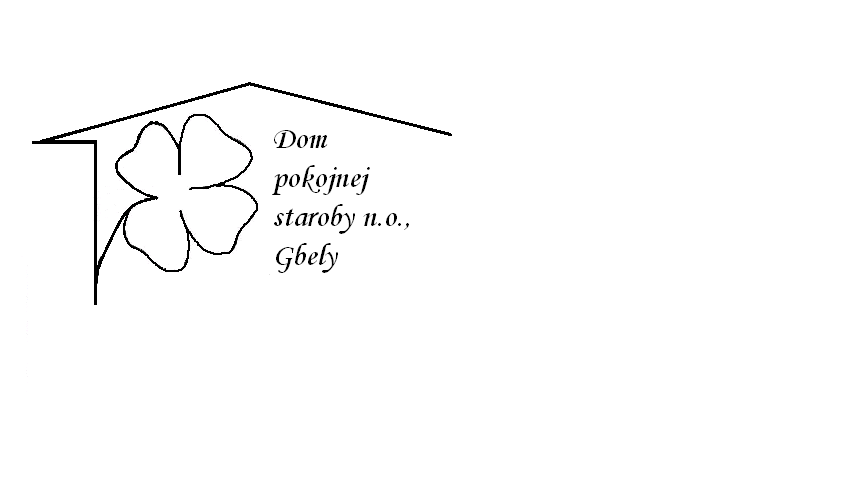 Od 17.5.2021     do 21.5.2021  Pondelok   17.5.:    polievka - KarfiolováA – Zbojnícke rezance, cestoviny vretená 1    Utorok       18.5.:     polievka - Francúzska A – Kurací rezeň v cestíčku, varené zemiaky, uhorkaStreda       19.5.:    polievka – Údená s ryžou A – Cesnaková omáčka, Údené stehno varené, knedľa kysnutá 1,3Štvrtok       20.5.:   polievka – Paradajková s hviezdičkamiA – Bravčový rezeň prírodný, dusená ryža          Piatok       21.5.:   polievka – Hrachová 1A – Dukátové buchtičky s krémom  1,3Kolektív zamestnancov Domu pokojnej staroby n. o., Gbely Vám praje ,,Dobrú chuť!“.Obedy sa prihlasujú do 13. hod.Zmena jedál vyhradená.Alergény:1-obilniny, 2-kôrovce, 3-vajcia, 4-ryby, 5-arašidy, 6-sojové zrná, 7-mlieko, 8-orechy, 9-zeler, 10- horčica, 11-sezamové semená, 12-kysličník siričitý a siričitany